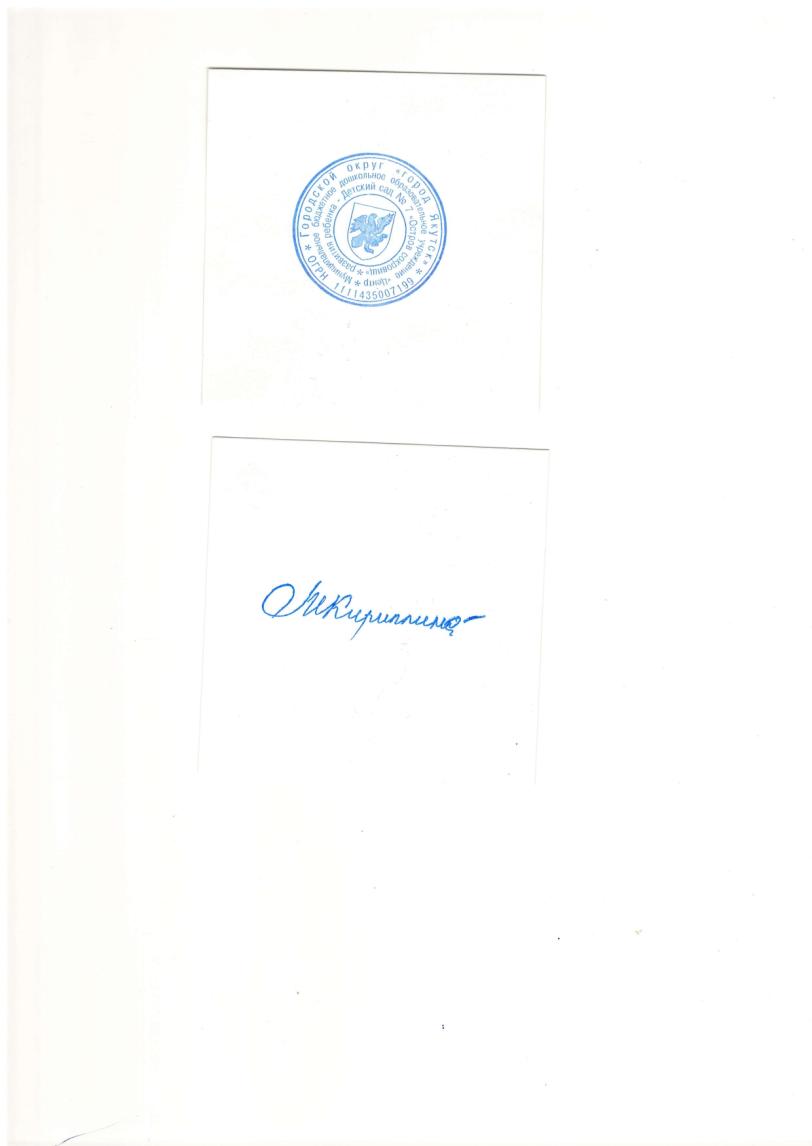 САМООТЧЕТ воспитателя МБДОУ ЦРР - Д/с №7 «Остров сокровищ»  Христофоровой Анны Александровныпо организации  работы  по теме самообразования (кружок)«Формирование у детей дошкольного возраста навыков безопасного поведения через ознакомление с правилами дорожного движения»в старшей группе «Абвгдейки»        С  каждым годом интенсивность движения транспорта на дорогах г.Якутска  возрастает, а вместе с этим увеличивается и количество дорожно-транспортных происшествий. Поэтому обеспечение безопасности движения становится актуальной проблемой. Особое значение в решении этой проблемы имеет заблаговременная и правильная подготовка самых маленьких наших пешеходов, потому что нередко причиной дорожно–транспортных происшествий являются сами дети.   Актуальность:Одной из важных проблем в обеспечении безопасности дорожного движения является профилактика детского дорожного транспортного травматизма в дошкольных учреждениях. Поэтому главная задача взрослых доступно разъяснить правила ребенку, а при выборе формы обучения донести до детей смысл  опасности несоблюдения правил. Практика давным-давно доказала, что по правилам проходит почти вся наша жизнь, и мы воспринимаем это нормально. Поэтому ничего удивительного, что однажды появились ПРАВИЛА ДОРОЖНОГО ДВИЖЕНИЯ. Правила дорожного движения едины для детей и взрослых, они написаны «взрослым» языком без всякого расчета на детей.  Поэтому необходимо знакомить детей и их родителей с правилами дорожного движения.Цель работы:   систематизировать  работу направленную на закрепление знаний детей и их родителей о правилах дорожного движения.          Данная цель достигается за счет работы   в трех направлениях:       1. Практическая деятельность воспитателей с детьми;       2. Взаимодействие с семьями воспитанников по разрешению проблемы обучения детей правилам безопасного поведения на дороге;       3. Обновление и пополнение предметно-развивающей среды в группах для организации образовательного процесса по формированию навыков культуры поведения на дорогах и улицах города и села.    Задачи:Изучение передового педагогического опыта по теме самообразования усвоение дошкольниками первоначальных знаний о правилах безопасного поведения на улицевоспитание дисциплинированности и сознательного выполнения правил дорожного движения, культуры  безопасного  поведения  на улицах, дорогах, в транспорте. расширение  словарного запаса по дорожной лексике;Создание необходимой предметно - развивающей среды в ДОУ по теме самообразования активизировать взаимодействие с родителями;Источники самообразования:Специализированная литература (методическая, научно-популярная, публицистическая, художественная). Интернет,  медиа-информация на различных носителях, семинары, мероприятия по обмену опытом, мастер-классы, выставки.Форма самообразования: Индивидуальная – через индивидуальный план, групповая – через участие в деятельности дошкольной организации и  методических объединений  воспитателей ДОУ.Действия и мероприятия, проводимые в процессе работы над темой:изучение литературы по теме;участие на пед.часе,семинарах;изготовление игровых и дидактических пособий;Форма отчета по проделанной работе: сообщение на педсовете (презентация по теме), участие в конкурсах, методические разработки и тд.Формы работы с детьми:1. Знакомство с художественной литературой.2. Экскурсии, наблюдения, прогулки.3. НОД.4. Развлечения и досуги.5. Игры: настольные, дидактические, строительные, театрализованные, подвижные.Работа с родителями   Цель работы с родителями – объяснить актуальность, важность проблемы безопасности детей, повысить образовательный уровень родителей по данной проблеме, обозначить круг правил, с которыми необходимо знакомить, прежде всего, в семье. Деятельность по воспитанию культуры дорожного движения и предупреждению детского дорожно-транспортного травматизма должна носить многоплановый характер, ее нельзя ограничить рамками детского сада. Важная роль в формировании у детей правильного поведения на улице, дорогах, в транспорте принадлежит родителям, дедушкам и бабушкам, старшим детям в семье, поэтому необходимо тесно сотрудничать с ними по данному вопросу. Доводить до сведения родителей учебную программу, давать рекомендации, как вести себя на улице с детьми, какие проводить наблюдения.Можно рекомендовать  родителям во время прогулок с детьми проводить следующее:-понаблюдать за работой светофора, обратить внимание ребенка на связь между цветами на светофоре и движением машин и пешеходов;-показать знаки дорожного движения, рассказать об их назначении и порядке действий пешеходов и водителей.Ожидаемые  резуьтаты:1. Расширение представлений детей об окружающей дорожной среде и правилах дорожного движения.2. Сформированность навыков спокойного, уверенного, культурного и безопасного поведения в дорожно-транспортной среде.3. Разработка системы работы по формированию у детей дошкольного возраста навыков безопасного поведения через ознакомления с правилами дорожного движения
 4. Повышение активности родителей и детей к обеспечению безопасности дорожного движения.Для качественной организации воспитательно-образовательного процесса с детьми по формированию навыков поведения на дорогах и улицах города в группе постоянно проводилось обновление предметно-развивающей среды.           Для системной и эффективной работы с детьми были созданы картотеки  по    правилам дорожного движения, подвижных,  дидактических игр и тд.        В группе были изготовлены дидактические игры «Дорожная азбука», «Светофор». «Найди свой цвет», Найди знак», с помощью которых ребята знакомились с макетом светофора, регулировочным жезлом и формой инспектора ГИБДД. Проводили  подвижные игры  «Светофор», «Три знака светофора»и др.    С помощью игровых транспортных средств (машины, мотоциклы) на занятиях и в играх дети знакомились со значениями дорожных знаков и правилами движения. Дети принимали участие в городском  конкурсе  рисунков «Дорога глазами детей»Ребенок учится законам дороги, прежде всего, на примере взрослых. Пример старших должен способствовать выработке у ребенка привычки вести себя в соответствии с правилами дорожного движения. Это главный фактор воспитания дисциплинированного поведения на улице.И в заключении хочется сказать, что каждому педагогу, которому доверено воспитание детей, необходимо овладеть современными научно – педагогическими знаниями, основанными на практическом опыте и рекомендациях работников ГИБДД. Только тогда число дорожно – транспортных происшествий с участием детей значительно уменьшится.Приложение 1ПЛАН РАБОТЫ:УТВЕРЖДЕНОот «____»______2021г. заведующий:_/М.П. Кириллина/ 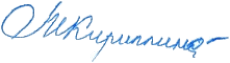 МЕСЯЦРАБОТА ВОСПИТАТЕЛЯРАБОТА С ДЕТЬМИРАБОТА С РОДИТЕЛЯМИПРЕДМЕТНО-РАЗВИВАЮЩАЯ СРЕДАСентябрьИзучение  методическойлитературы*Просмотр и обсуждение мультфильма «Светофор» (серия «Смешарики»). Цель: запомнить правила дорожного движения*Рассматривание макета светофора, рассказ воспитателя о назначении светофора.*Рисование  на тему «Светофор»*Отгадывание загадок по ПДД. Цель: обучать детей находить отгадку по описанию.Памятка родителям о дорожной безопасности Создание уголка по Правилам дорожного движенияоктябрьСоздание дидактической игры по правилам дорожного движения «Подумай и ответь»*Просмотр презентации «Ситуации по правилам дорожного движения»*Чтение «Автодорожных стиховБеседа «Как вести себя в общественном транспорте»*Сюжетно-ролевая игра «Мы едем в гости» Цель: учить правильно вести себя в общественном транспорте*Подвижная игра «Красный, желтый, зеленый». Цель: развивать умение ориентироваться в пространствеРисование «Безопасный путь от дома к детскому саду»Консультация для родителей «Типичные ошибки детей при переходе улиц и дорог».Подбор литературы по ПДДноябрьСоздание презентации «История автомобиля»*Сюжетно-ролевая игра «Пешеходный переход»*Работа с мелким строительным материалом: постройка легкового автомобиля*Подвижная игра «Воробушек и автомобиль». Цель: развивать у детей умение ориентироваться в пространстве*Чтение М.Пожарского «Машины». Цель: обучать детей внимательно слушать и понимать содержание прочитанного, закреплять знания о транспорте.*Сюжетно-ролевая игра «Автобус». Цель: закреплять знания об автобусе, его назначенииКонкурс фотографий «Мое детское автомобильное кресло» Цель: пропаганда среди родителей, приобрести автомобильное кресло)Изготовление жезла для сюжетно-ролевой игры «Гаишники»Декабрь*Просмотр презентации «История автомобиля». Цель: познакомить детей с историей автомобиляЛепка на тему «Светофор»Подвижная игра «Будь внимателен». Цель: воспитывать действовать по звуковому сигналуПамятка родителям по правилам дорожного движения»Настольная игра «Дорожные знаки»Январь «Отгадай загадку»*Дидактическая игра «Назови правильно». Цель: закрепить понятия «справа» «слева» «снизу» «сверху» развивать умение ориентироваться в пространстве*Чтение А.Тюняева «Правила дорожного движения». Цель: воспитывать желание соблюдать правила дорожного движенияВыставка рисунков «Я по улице иду»Домино «Дорожные знаки»Создание альбома «Разные виды транспорта»Февраль*Просмотр мультфильма «Робокар Поли-правила дорожного движения. Как переходить дорогу». Цель: продолжать изучать правила дорожного движения*Рассматривание плакатов «Дорожные происшествия»Цель: воспитывать умение ориентироваться в создавшейся ситуации*Рисование на тему: «Дорожный знак» Цель: закрепить знания о дорожных знаках и их назначенииНаглядный плакат «Специальный транспорт»мартИзучение методической литературы*Заучивание считалки. Цель: развивать умение четко проговаривать каждое слово, воспитывать умение использовать считалку в игре (Т.ИДанилова Программа «Светофор» Обучение детей дошкольного возраста ПДД стр.29)*Чтение М.Дружинина «Служебные машины» Цель: закреплять знание машин специального назначенияКонсультация для родителей- «Безопас-ность детей - забота взрослых»Изготовление папки-передвижкиАпрельСоздание презентации по правилам дорожного движения*Просмотр мультфильма «Светофор. Обучающая детская песенка . Мультик про машинки. Учим правила дорожного движенияhttps://www.youtube.com.*Рисование на тему «Мой дом –моя улица» Цель:закрепить представление об улице, умение отображать увиденное во время прогулок, передавать свой впечатленияДидактические игры «Какие бывают машины», «О чем говорит знак»МайАнализ своей работыСюжетно-ролевая игра «Автобус»Чтение детских стихов про машины. Цель: вспомнить какие виды транспорта бывают их назначениеДиагностикаРабота сотрудника ГИБДД. Цель: познакомить детей с работой сотрудника ГИБДДКартинки на классификацию видов транспорта